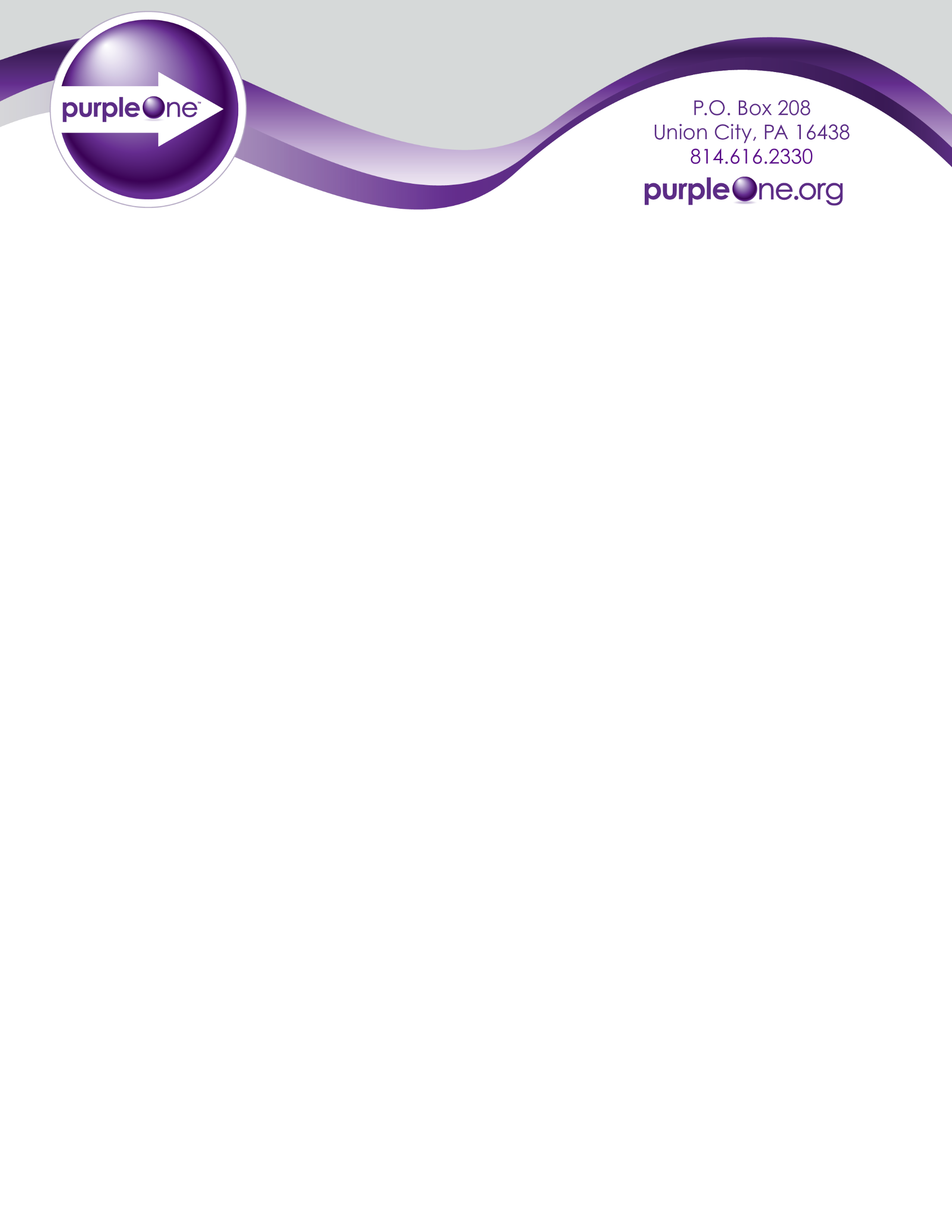 Domestic Violence StatisticsEvery 9 seconds in the United States, a woman is assaulted or beaten.Although anyone can be a victim of domestic violence, women are disproportionally affected: 1 in 4 women is the victim of severe physical violence by an intimate partner.6 in 10 adults claim that they know someone personally who has experienced domestic violence.In the United States, an average of 20 people experience intimate partner physical violence every minute. This equates to more than 10 million abuse victims annually.In more than 80% of intimate partner violent victimizations in 2015, the victim did not receive assistance from victim service agencies.On average, 24 people per minute are victims of rape, physical violence, or stalking by an intimate partner in the United States. Over the course of a year, that equals more than 12 million women and men.In 2017, 1,527 women were murdered by an intimate partner. That’s an average of 4 women every day. In 2018, 65% of all murder-suicides involved an intimate partner; 96% of the victims of these crimes are female.It has been estimated that at least 8 million children witness physical and verbal spousal abuse each year, including a range of behaviors from insults and hitting to fatal assaults with guns and knives.According to the National Intimate Partner and Sexual Violence Survey (NISVS), an estimated 47% of women and men will be victims of psychological aggression by an intimate partner in their lifetime.